Liturgikus események, programokA hét ünnepei:  06.08.csütörtök	  17.00 Igekör06.09.péntek	  19.00 Virrasztás06.11. vasárnap Úrnapja. Szentmise 9.00 és 18.30 06.16.péntek	 19.00 Virrasztás 06.23.péntek	 19.00 VirrasztásEseménynaptárHétfő: Szent Bonifác püspök, vértanú Kedd: Szent Norbert püspök Csütörtök: Prágai szent ÁgnesPéntek: Szent Efrém diakónus Szentmisék, liturgikus templomi események Vasárnap:     8.45 + Attila                     10.00  hálaadás 50 év kegyelmeiért                      18.30  + István, élő családtagok Hétfő:           7.00 Kedd:         18.30 élő BarnabásSzerda:         7.00  Csütörtök: 18.30 + AnnaPéntek:      18.30 IgeliturgiaSzombat:   18.30 + Mária és FrigyesTemetések: 06.06. kedd 11.00 Óbuda / Gerstenbrein JánosnéHirdetésekA templombővítésre 05.31-ig 2.271.000 Ft érkezett. Nagyon köszönöm az eddigi nagylelkű adományokat! Kérem a hívek további segítséget! Jó lenne olyanokat találnunk, akik szívesen támogatják - akár havi rendszerességgel - az építkezést! +++++ Június 8-án csütörtökön 17.30-tól Igekör lesz a Plébánián.Az Igekörök témája a Szentírás igéinek életre váltása a mindennapokban. Várunk minden kedves érdeklődőt!+++++Június 11-én ünnepeljük Úrnapját. Délelőtt csak 1 szentmise lesz 9.00-kor. Ehhez kapcsolódik az Úrnapi körmenet. Az esti szentmisét megtartjuk 18.30-kor.++++++Június 4-én, vasárnap, 17 órai kezdettel a templomkertben levő világháborús emlékműnél megemlékezés lesz az összetartozás napja alkalmából. Mindenkit várnak a szervezők! Gondolatok a mai naphozIsten benső életének csodálatos titkaKi a másik ember, hogyan ismerhetem meg őt? Az első benyomás meghatározó lehet, mégis érdemes megismerkedni vele mélyebben, élete történetével. Felfedezni, mit hoz otthonról, milyen szokásokat örökölt, hogyan élte eddigi életét. Így már sok mindenre magyarázatot találhatok. Fontos, hogy mennyit mutat meg önmagából. Ki az Isten? Ha csak egy benyomásom van róla, egy eseményben látom jelenlétét, működését, vagy éppen annak feltételezett hiányát, akkor hamis képem lesz róla. Ha hiszem, hogy jelen van életemben, akkor az egyes eseményekben felfedezem működését. Nem egy benyomásom van róla, hanem megtapasztalom közelségét. Isten velünk akar lenni. Már a próféták szavával kifejezte közelségét, Fiában pedig egészen közel jött hozzánk. Feltárta benső életének csodálatos titkát. Ma, a Szentháromság egy Istent ünnepelve fedezzük fel életünkben működését! Csodálkozzunk rá szeretetének megnyilvánulására! Köszönjük meg mindazt, amit Tőle kaptunk!                                                     Fülöp Ákos plébános  A rákosfalvai plébánia hírlevele belső használatra.Számlaszámunk: CIB bankműködés (egyházi adó): 11100104-19819019- 36000001Felelős kiadó Fülöp Ákos plébános„hogy életünk legyen és bőségben legyen”Szentháromság vasárnapja                       2023. június 4. 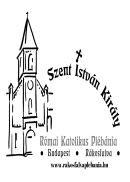 „Áldott legyen az Atyaisten, és Isten egyszülött Fia, valamint a Szentlélek, mert irgalmasságot gyakorolt velünk.”Rákosfalvai Szent István Király Plébánia1144 Budapest, Álmos vezér tér 1. : 363-5976Honlap: rakosfalvaplebania.huEmail: iroda@rakosfalvaplebania.huLevelezőlista: rakosfalva@groups.ioPlébános: Fülöp ÁkosSzentmisék általános rendje:  vasárnap:   8.45; 10.00; 18.30hétköznap: hétfő, szerda 7.00,                      kedd, csütörtök, péntek, szombat 18.30Irodai ügyelet: hétfő – szerda – péntek: 16.00-17.30                            kedd – csütörtök: 9.00-12.00Olvasmány: Kiv 34,4b-6.8-9 Bár keménynyakú ez a nép, mégis bocsásd meg bűneinket és fogadj el minket örökségedül! Szentlecke: 2Kor 13, 11-13 Urunk, Jézus Krisztus kegyelme, Isten szeretete és a Szentlélek közössége legyen mindnyájatokkal! Evangélium: Jn 3, 16-18  Úgy szerette Isten a világot, hogy egyszülött Fiát adta érte.